                      Консультация для родителей
                 «Значение семьи в жизни ребенка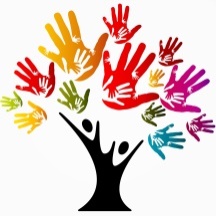                            дошкольного возраста» Каждый человек начинается в семье. И даже не в прямом, физическом смысле – здесь он родился. В семье мы получаем первые представления о мире и жизни в нем. Семья – наш первый коллектив, который формирует наши умения и привычки, закладывает черты характера, развивает эмоции, чувства, прививает нравственные и духовные идеалы, учит взаимодействовать с окружающими, закладывает программу нашего будущего жизненного успеха. Поэтому роль семьи в гармоничном воспитании ребенка переоценить трудноЗадачи семьи      В семье ребенок получает первый опыт общения и видит пример взаимоотношений родителей, бабушек, дедушек, понимает их права и обязанности друг перед другом, учится основам нравственности и духовности, воспитывает свои жизненные принципы. Семья может как формировать положительные черты и качества человека, так и быть источником его будущих проблем в общении, самореализации, самооценке. Чтобы этого не произошло, семья должна со всей ответственностью подходить к воспитанию будущей личности.Воспитать	не значит вырастить
      Чтобы жизнь чада не пошла по самому неудачному сценарию, родителям мало вырастить ребенка здоровым, красивым, обеспеченным. Главная наша задача – воспитать детей духовно, нравственно. Что это значит? Привить им духовные, культурно-нравственные, эстетические ценности. Научить их ориентироваться в таких понятиях, как: долг; ответственность; честь; гуманность; благородство; добро или зло; хорошо или плохо; умение дружить и любить; вежливость; воспитанность; тактичность и т. д. Объясняются все эти понятия не только и не столько в беседах, сколько практически: в обсуждении проблем, совместном анализе ситуаций и, конечно же – на личном примере окружающих старших. Их нормы поведения, их поступки, их суждения – вот фундамент, на котором строится нравственно-духовное развитие маленькой личности. При этом важно не предоставлять ребенку готовую действующую схему, а дать возможность самому ее для себя выстроить, научиться на собственных ошибках (без этого невозможен личный опыт). То есть родители должны содействовать духовно-нравственному развитию маленького человека, направлять его, поддерживать, а не заставлять бездумно	следовать	призрачным	для	них	идеалам.
                    Семейные традиции       Гармоничному воспитанию детей в семье как нельзя лучше способствуют семейные традиции. Они создают неповторимую атмосферу дома: свой уклад, обычаи, распорядок, привычки членов семьи дают ребенку ощущение стабильности, упорядоченности мира. Формирование традиций должно начинаться еще в бессознательном периоде малыша, чтобы более гармонично войти в его жизнь. К примеру, традиция читать ребенку книгу на ночь – не просто ритуал укладывания. Это способ ненавязчиво привить ему любовь к красоте родного языка, литературе, умение представлять и осмысливать прочитанное. Традиции могут быть самыми разнообразными. Например, рисование открыток ко дню рождения, отмечание народных или календарных праздников, экскурсионные поездки на каникулах. Можно печь особенный пирог к определенному празднику, развешивать кормушки зимой, скворечники – весной, навещать бабушку в выходные, отмечать день окончания школьных занятий, обсуждать прошедший день за общим вечерним чаем, делясь с домочадцами проблемами, успехами, вместе принимать важные решения на «семейном совете»… Через такой подход создается преемственность поколений (традиции семьи ребенок впоследствии может перенести в свою будущую семью), в ребенке укрепляется чувство причастности к своему роду, его истории. Важность семейных традиций сложно переоценить. Они дают ребенку: ощущение стабильности, порядка в мире; укрепление связи между поколениями; укрепление теплых отношений между родителями и взрослеющими детьми; ощущение неповторимости своей семьи, с ее особым укладом и душевным	комфортом.
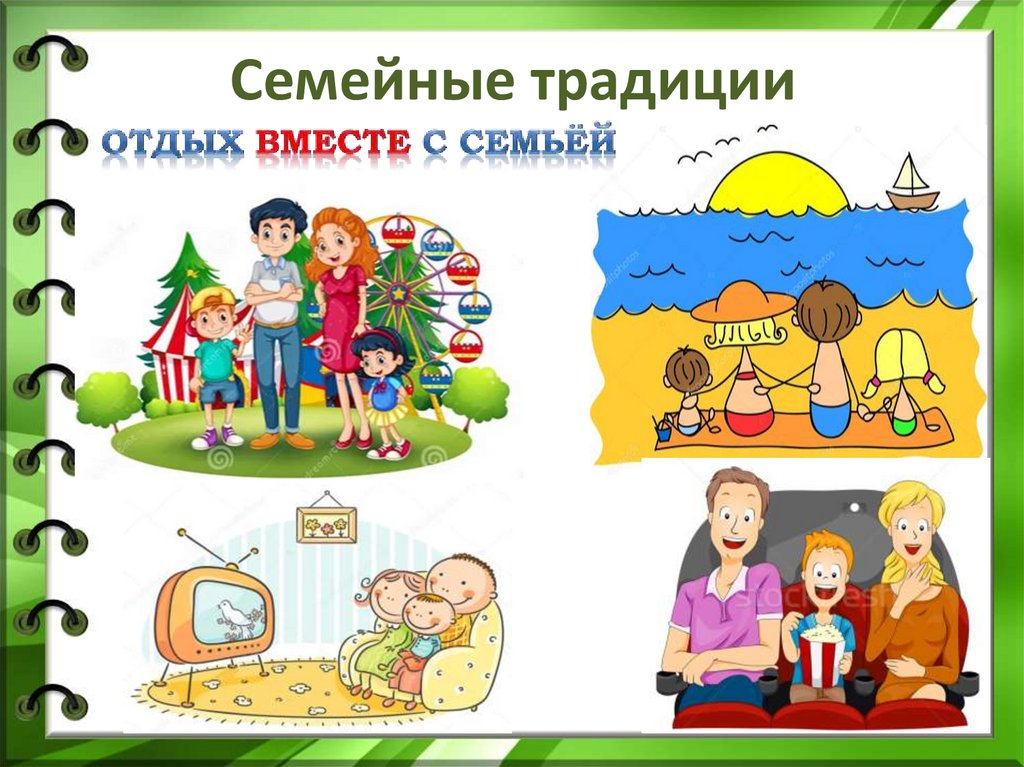 Памятка для родителей по созданию 
благоприятной семейной атмосферы * Помните: от того, как родители разбудят ребенка, зависит его психологический настрой на весь день. * Время ночного отдыха для каждого сугубо индивидуально. Показатель один: ребенок должен выспаться и легко проснуться к тому времени, когда вы его будите. * Если у вас есть возможность погулять с ребенком, не упустите ее. Совместные прогулки - это общение, ненавязчивые советы, наблюдения за окружающей средой. * Научитесь встречать детей после их пребывания в дошкольном учреждении. Не стоит первым задавать вопрос: «Что ты сегодня кушал?», лучше задавать нейтральные вопросы: «Что было интересного в садике?», «Чем занимался?», «Как твои успехи?» * Радуйтесь успехам ребенка. Не раздражайтесь в момент его временных неудач. Терпеливо, с интересом слушайте рассказы ребенка о событиях в его жизни. * Ребенок должен чувствовать, что он любим. Необходимо исключить из общения окрики, грубые интонации. Создайте в семье атмосферу радости, любви и уважения. * Чтобы родители следовали мудрому совету В.А.Сухомлинского: «Умейте открыть перед ребенком в окружающем мире что – то одно, но открывать так, чтобы кусочек жизни заиграл перед детьми всеми красками радуги. * Оставляйте всегда что – то недосказанное, чтобы ребенку захотелось еще и еще раз возвратиться к тому, что он узнал». 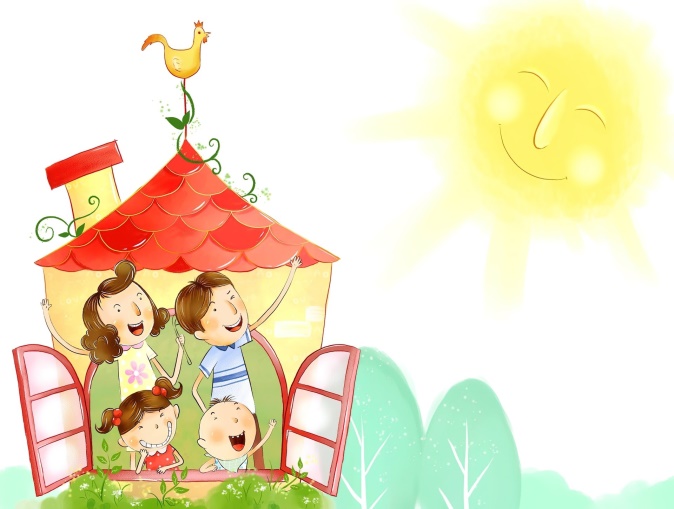 